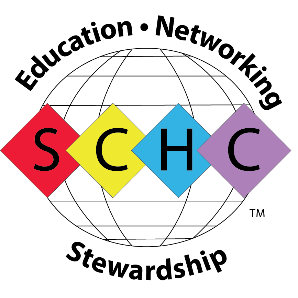 Agreement FormComplete this form and mail or email a copy of this page along with paymentFor sponsorship inquiries and payment options, please contact:  Lori Chaplin (schc.lori@verizon.net)SPONSOR INFORMATIONPlease submit BOTH logo images:   552 x 150 pixels (png or jpg)  AND 640 x 150 pixels (png or jpg)Sponsorship entitled one registrant for the meeting.  Please identify the meeting registrant:SPONSORSHIP Gold Sponsor $5,000 (limit 1)
Non-exclusive sponsorship of the 2019 SCHC Fall Exhibit Show (September 24, 2019, Arlington, Virginia)Top level on signageTweet prior to event1Table signage at President’s luncheon and exhibit nightRotating sponsor spot on the SCHC web siteRotating sponsor spot on the Conference Mobile App Silver Sponsor $2,500 (limit 3)
Non-exclusive sponsorship of the 2019 SCHC Fall Exhibit Show (September 24, 2019, Arlington, Virginia)Mid-level on signageTweet prior to event1Table signage at President’s luncheon and exhibit nightRotating sponsor spot on the SCHC web siteRotating sponsor spot on the Conference Mobile App Bronze Sponsor $1,000 (Unlimited)
Non-exclusive sponsorship of the 2019 SCHC Fall Exhibit Show (September 24, 2019, Arlington, Virginia)Lower-level on signageTable signage at President’s luncheon and exhibit night1(Tweets appear one time, one week prior to the event. They will be written and submitted by the exhibit committee on behalf of the sponsor.)Company Name:Company Name:Key Contact Name:Key Contact Name:Title:Title:Address:Address:City:State:Zip:Country:Country:Phone:Phone:Email:Email:Meeting Registrant:Meeting Registrant:Company:Company:Title:Title:Address:Address:City:State:Zip:Country:Country:Phone:Phone:Email:Email: